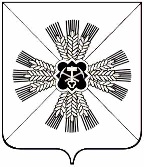 КЕМЕРОВСКАЯ ОБЛАСТЬ ПРОМЫШЛЕННОВСКИЙ МУНИЦИПАЛЬНЫЙ РАЙОНАДМИНИСТРАЦИЯОКУНЕВСКОГО СЕЛЬСКОГО ПОСЕЛЕНИЯПОСТАНОВЛЕНИЕот «25» апреля 2017г. №23с.ОкуневоОб опубликовании сведений о численности муниципальных служащих и работников органов местного самоуправления с указанием фактических затрат на их денежное содержание за 1 квартал 2017 годаРуководствуясь статьей 264.2. Бюджетного кодекса Российской Федерации, статьей 34 Устава Окуневского сельского поселения, пунктом 5 раздела 13 Положения о бюджетном процессе Окуневского сельского поселения, утвержденного решением совета народных депутатов Окуневского сельского поселения от 05.11.2013 № 95 «Об утверждении  положения о бюджетном процессе Окуневского сельского поселения»:Утвердить сведения о численности муниципальных служащих  и работников местного самоуправления и затрат на их денежное содержание за 1 квартал 2017 года согласно приложения.В 10-тидневный срок после утверждения направить сведения о численности муниципальных служащих и работников местного самоуправления и затрат на их денежное содержание за 1 квартал 2017 года в Совет народных депутатов Окуневского сельского поселения.Настоящее постановление подлежит обнародованию на информационном стенде Окуневского сельского поселения и размещению в информационно-телекоммуникационной сети «Интернет» Промышленновского муниципального района в разделе « Поселения».Контроль за исполнением настоящего постановления возложить на главного специалиста поселения Т.А. Дорошину.Приложениек постановлению администрации Окуневского сельского поселенияот 25.04.2017 №23Сведения о численности муниципальных служащих, работников местного самоуправления   и фактических затрат на их денежное содержаниеза 1 квартал 2017 года(1 квартал, 2 квартал, 3 квартал, 4 квартал)ГлаваОкуневского сельского поселения В.В. ЕжовКатегория работниковЧисленность работников, чел.Расходы бюджета на заработную плату за отчетный период, тыс. руб.Работники муниципальных учрежденийМуниципальные служащие             5     169,4